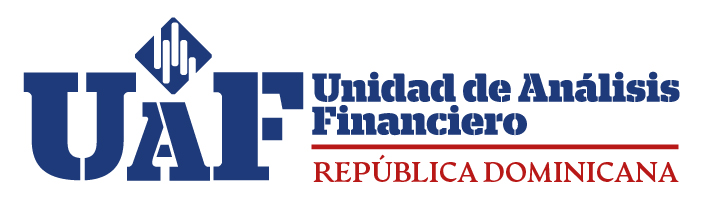 Informe de Seguimiento Plan Operativo Anual 2021PRIMER TRIMESTREDepartamento de planificación y desarrolloabril, 2021Santo Domingo, RepúblicaDominicanaSiglas y acrónimos usados frecuentemente en el informe:CEP                   Comité de Ética PúblicaCONCLAFIT     Comité de Lavado de Activos y Financiamiento del TerrorismoDNCD               Dirección Nacional de Control de Drogas DGII                  Dirección General de Impuestos InternosDIGECOOM    Dirección General de Cooperación Multilateral DIGEIG             Dirección General de Ética e Integridad PúblicaGAFILAT          Grupo de Acción Financiera de LatinoaméricaGELAVEX         Grupo de Expertos para el Control del Lavado de ActivosUAF                  Unidad de Análisis FinancieroIDECOOP         Instituto de Desarrollo y Crédito CooperativoMAE	           Máxima Autoridad EjecutivaMIREX              Ministerio de Relaciones ExterioresMOU’s             Memorandos de EntendimientoOAI                  Oficina de Libre Acceso a la InformaciónOPTIC              Oficina Presidencial de Tecnologías de la Información y Comunicación PLA/CFT          Prevención de Lavado de Activos/ Contra Financiamiento del TerrorismoP.N.                  Policía NacionalPADM              Proliferación de Armas de Destrucción MasivaPEP                   Persona Políticamente ExpuestaPGR                  Procuraduría General de la RepúblicaROS	           Reporte de Operación SospechosaRTE	           Reporte de Transacción de EfectivoSGC	           Sistema de Gestión de CalidadSIS                    Superintendencia de SegurosSIB                    Superintendencia de BancosSIMV                Superintendencia del Mercado de ValoresSIGEF               Sistema de Gestión e Información FinancieraTIC’s	           Tecnologías de la Información y las ComunicacionesContenidoPRESENTACIÓNLa Unidad de Análisis Financiero, a través del Departamento de Planificación y Desarrollo, elabora el presente informe de evaluación del Plan Operativo Anual (POA) 2021, con el objetivo de dar a conocer los resultados del nivel de ejecución de las metas trimestrales programadas, ofreciendo informaciones respecto a la gestión y el desempeño de cada área, de acuerdo con el cumplimiento de lo planificado.Las acciones realizadas tuvieron como marco de referencia los marcos estratégico y operativo de la unidad. Ha sido desarrollado en base a las informaciones remitidas por los directores y encargados de área.La ejecución fue realizada en función de los objetivos institucionales, tomando como fundamento las principales actividades y tareas ejecutadas por cada dirección y departamento de la UAF. Estas actividades están alineadas a los Ejes Estratégicos definidos: Estos ejes tienen objetivos estratégicos definidos que guiarán el propósito institucional durante los próximos años, con el fin de proyectar a la UAF como entidad de referencia en materia de procesamiento de información y análisis financiero contra el LA/FT/PADM en República Dominicana.Esto es a través de las áreas: Dirección General, Dirección de Análisis, Dirección de Coordinación, Departamento de Planificación y Desarrollo, Departamento Jurídico, Departamento Administrativo y Financiero, Departamento de Recursos Humanos, Departamento de Tecnología de la Información y Comunicaciones, Departamento de Comunicaciones y la Oficina de Libre Acceso a la Información Pública, entre otras comisiones que apoyan el Fortalecimiento Institucional de la Unidad de Análisis Financiero. RESUMEN EJECUTIVOEl Plan Operativo Anual 2021 determinó 84 productos y 111 indicadores que contribuyen al Plan Estratégico 2019-2022. Para llevar a cabo estas actividades de los indicadores se generaron unos gastos durante el primer trimestre de RD$ 659,890.00.A continuación, se presentan todos los indicadores del POA 2021 y sus avances a marzo 2021:NIVEL DE EJECUCIÓN POA 2021Dirección de AnálisisLa Dirección de Análisis, en el desempeño de sus funciones para el año 2021, determinó medir 12 productos y 12 indicadores.Informes de Inteligencia Financiera.  Presupuesto ejecutado: RD$ 0.00La Unidad de Análisis Financiero divulga información operativa por medio de dos tipos de informes: los informes de inteligencia de asistencia técnica y los informes de inteligencia espontáneo. El proceso de recolección, procesamiento y análisis de información llevado a cabo en estos es el mismo, diferenciándose sólo en la motivación que les da origen. De forma específica, los Informes de Inteligencia Espontáneos, surgen a raíz de un ROS o del análisis de la base de datos a la que accede la UAF, ya sea de fuente abierta o cerrada, o incluso por divulgaciones espontáneas o solicitudes de homólogos. De conformidad con el proceso este puede ser o no archivado dependiendo de los hallazgos.Durante el primer trimestre la Dirección de Análisis/Departamento de Análisis Operativo llevaron a cabo las búsquedas y las actividades plasmadas en el plan operativo para los Informes de Inteligencia, en la medida de lo programado, proyectando cumplir la meta del trimestre. Al 31 de marzo 2021 despacharon un total de 13 Informes de Inteligencia. Informes de Asistencias Técnicas. Presupuesto Ejecutado: RD$0.00Los Informes de Asistencia Técnica, son el producto que emana como respuesta a una solicitud de alguna autoridad competente, el cual a diferencia del anterior una vez se ha finalizado siempre es remitido al solicitante, no obstante, las conclusiones pudiesen sugerir la no existencia de hallazgos significativos. Durante el primer trimestre se llevaron a cabo las búsquedas y las actividades plasmadas en nuestro plan operativo para los informes de Asistencia Técnica (AT) pendientes de 2020 y recibidas durante el mes enero, febrero y marzo del 2021, en la medida programada.En esa misma línea, al inicio del trimestre teníamos pendiente un total de 63 Solicitudes de Asistencias Técnicas correspondiente al 2020 y 18 recibidas después del corte del 15 de diciembre 2020. Esto hace un total de 81 Asistencias Técnicas pendientes al inicio del año 2021. Durante el trimestre enero-marzo se recibieron 193 solicitudes de Asistencia Técnicas. Esto hace un total de 274 Asistencias Técnicas para trabajar durante el trimestre.En ese sentido, al 31 de marzo 2021 la Dirección de Análisis/Departamento de Análisis Operativo despachó un total de 157 Informes de Asistencias Técnicas, de los cuales 63 corresponden al año 2020 y 94 al año 2021. Nota: Para fines de conocimiento y cálculo de la métrica, en los 157 Informes despachados no están contabilizados los informes adicionales.Este indicador será medido al finalizar el año, pero el avance del mismo se encuentra en 57.30%Informe de Cooperación Internacional. Presupuesto Ejecutado RD$0.00Durante el primer trimestre se llevaron a cabo las búsquedas y las actividades plasmadas en nuestro plan operativo para las Cooperaciones Internacionales (CI) en la medida programada.Resaltando que al 31 de marzo 2021 la UAF recibió ocho solicitudes de Cooperación Internacional y despachó 12 informes correspondientes al año 2021, 4 de ellos corresponden a 2das respuestas del 2021.Estudios Sectores de Interés. Presupuesto Ejecutado RD$0.00Durante el primer trimestre, fue elaborado el estudio de “Indicadores Informes Diseminados de Forma Espontánea por la UAF Período 2018-2020”, el cual ya se encuentra publicado en el portal.  Al cierre de marzo 2021, en cuanto a la evolución de los Reporte RTE, se ha concluido la elaboración y revisión del estudio sectorial, quedando pendiente aprobación por parte del Comité Técnico y Directora General, por lo que podemos decir que se encuentra a un 90% de termino y concluido para el Segundo Trimestre 2021.  Informes de patrones inusuales, tipologías y tendencias de ROS. Presupuesto Ejecutado RD$0.00Este tipo de informe tiene como propósito identificar los posibles patrones inusuales y tendencias detectados a partir de los ROS. Este es enviado vía correo electrónico al Encargado de Análisis Operativo. Durante el primer trimestre, para el mes de enero, fue elaborado y enviado dicho informe. Informes patrones y tendencias RTE. Presupuesto Ejecutado RD$0.00Este tipo de informe tiene como propósito identificar los posibles patrones inusuales y tendencias detectados a partir de los RTE. Este es enviado vía correo electrónico al Encargado de Análisis Operativo. Se remitió según lo estipulado en el POA y descrito en las acciones ejecutadas, durante el primer trimestre, en el mes de enero.Informes patrones y tendencias Dinero Efectivo Transfronterizo. Presupuesto Ejecutado RD$0.00Durante el primer trimestre, al cierre de febrero 2021 fue elaborado el informe con la información de declaraciones transfronterizas de efectivo recibido por la Dirección General de Aduanas (DGA), correspondiente al mes de enero 2021. Dicho informe fue firmado por la MAE y diseminado a la autoridad competente, resultando en un cumplimiento de un 100% de la meta establecida para el primer trimestre.Informes Estadísticos. Presupuesto Ejecutado RD$0.00Durante el primer trimestre, en el mes de enero 2021, fue realizado el informe de estadísticas, el cual contiene toda la estadística descriptiva del año 2020 para las variables relevantes de la UAF, cumpliendo en un 100% con la meta anual y trimestral establecida. Los informes están publicados en el portal de la UAF.Informes de Indicadores. Presupuesto Ejecutado RD$0.00Durante el primer trimestre, al cierre del mes de febrero 2021 fue elaborado el Informe de Indicadores y aprobado por la MAE, cumpliendo en un 100% con la meta anual y trimestral establecida. De la misma manera, dicho informe fue publicado en el portal web de la UAF.Estudio Tipologías Detectadas en Sentencias Definitivas e Informes Diseminados. Presupuesto Ejecutado RD$0.00En el 1er trimestre no está proyectado realizar este estudio.Informe Trimestral Calidad Reportes RTE-ROS (Sectorial). Presupuesto Ejecutado RD$0.00 Durante el primer trimestre, al cierre de febrero 2021 fueron elaborados los informes trimestrales y anuales correspondientes al último trimestre del año 2020. Dichos informes fueron aprobados por la MAE, cumpliendo en un 100% con la meta trimestral establecida.Informe Anual RTE-ROS-DET. Presupuesto Ejecutado RD$0.00El Informe Anual RTE-ROS-DET refleja las tendencias detectadas en los reportes recibidos (y plasmados en otros informes ya descritos) y se llevan a cabo comparaciones contra años anteriores.Durante el primer trimestre, al cierre de febrero 2021 fue elaborado el Informe Anual RTE-ROS-DET. Este informe, tiene como destinatario final al Departamento de Análisis Operativo. Dirección de CoordinaciónLa Dirección de Coordinación determinó 13 productos y 18 indicadores para medir el desempeño de sus funciones en el año 2021.Memorandos de entendimiento con los grupos de interés e instituciones homólogas. Presupuesto Ejecutado RD$0.00Para el primer trimestre del año, no se tiene contemplada la firma de memorandos de entendimiento con grupos de interés e instituciones homologas. Sin embargo, durante el mes de enero fue coordinado la firma de un acuerdo con la Superintendencia de Seguros (SIS), para el cual se le remitió a esa institución el borrador del acuerdo para su revisión y el 25 de febrero de 2021, se firmó el mismo.De la misma manera, en el mes de marzo se remitió a la Asociación de Instituciones Rurales de Ahorro y Crédito, Inc. (AIRAC), el borrador de acuerdo de cooperación interinstitucional para su revisión y posterior coordinación de la firma.Número de interconexiones y mejora de los niveles de acceso con los grupos de interés. Presupuesto Ejecutado RD$0.00En el primer trimestre no está proyectado este producto.Viajes oficiales y de capacitación del personal de carácter internacional representados por la UAF. Presupuesto Ejecutado RD$0.00Durante el primer trimestre, debido al estado de emergencia nacional y la crisis sanitaria actual producto de la pandemia COVID-19, los organismos internacionales a los que pertenecemos no coordinaron viajes oficiales de capacitación. No obstante, durante el mes de enero se tramitó la participación en el Webinar for the Design the New goAML XML Schema, llevado a cabo en modalidad virtual.De la misma manera, en el mes de febrero se recibió la invitación por parte de la UNODC para participar en el webinar sobre el Combate al Contrabando de Efectivo, para el que se hicieron todas las coordinaciones logísticas y está pautado para los días 8 y 9 de marzo de 2021. Igualmente, en fecha 10 de marzo participamos del webinar impartido por el GAFI, denominado 12-month review on Rec. 15. Finalmente, coordinamos la realización del taller de inicio de la Evaluación Nacional de Riesgos de LA/FT/PADM, impartido por el Banco Mundial los días 25 y 26 de marzo. En el referido taller contamos con la participación de nueve colaboradores de la UAF y otros actores del sistema, tanto del sector público como del privado.Pasantías internacionales representadas por la UAF.  Presupuesto Ejecutado RD$0.00En el primer trimestre no está proyectado este producto.Reuniones coordinadas de visitas internacionales. Presupuesto Ejecutado RD$0.00Durante el primer trimestre por motivo del estado de emergencia nacional y la crisis sanitaria actual producto de la pandemia COVID-19, y a la disposición de los países de realizar visitas internacionales, se están coordinando las reuniones de manera virtual y algunas de manera presencial: Se coordinaron reuniones virtuales con el Departamento del Tesoro del Gobierno de Estados Unidos, de las cuales una se realizó en el mes de febrero de 2021 y otras nueve se realizaron en el mes de marzo de 2021 con la participación de autoridades competentes y la nuestra. Se coordinó una reunión presencial con representantes de la UNODC, la cual se realizó el martes 2 de marzo de 2021.Se coordinaron y se realizaron reuniones virtuales con el Banco Mundial, los días 12 de febrero y 16 de marzo de 2021. Igualmente, se coordinó una reunión virtual con la Intendencia de Verificación Especial (IVE) de la Superintendencia de Bancos de Guatemala, con el objetivo de recibir orientación sobre las buenas prácticas de interacción en la plataforma de Grupo Egmont, la cual se celebró el 4 de marzo.Apoyo técnico de información y consultas de los grupos de interés brindados.   Presupuesto Ejecutado RD$0.00Durante el primer trimestre, se ha brindado apoyo técnico en las siguientes actividades y proyectos: Evaluación Nacional de Riesgos del paísDocumentos del Gabinete de Transparencia y Control del Gasto PúblicoPlanificación y elaboración de TDR para asistencia técnica de DIGECOOM para la Superintendencia de Seguros y el Instituto de Desarrollo y Crédito Cooperativo (IDECOOP)Solicitud de apoyo técnico a la Superintendencia de Bancos.Reunión sostenida con Asociación de Bancos Múltiples de la República Dominicana Inc. (ABA), en fecha 8 de enero de 2021.Evaluación Nacional de Riesgo del país.Términos de referencia de asistencia técnica a la Superintendencia de Seguros e IDECOOP, a través de DIGECOOM.Finalmente, en el mes de marzo se concretaron los siguientes apoyos técnicos: En fecha 10 de marzo, la Unidad participó en una interacción técnica-legal sobre el “Papel de Trabajo #1: República Dominicana en el Marco del Programa de Fortalecimiento de la Seguridad y Protección Biológica en América Latina en Línea con la Resolución 1540 (2004) sobre la No Proliferación de Armas de Destrucción Masiva y sus Sistemas Vectores”.En fecha 1ro de marzo, se sostuvo un encuentro con la Asociación Dominicana de Empresas Fintech (ADOFINTECH).El 29 de marzo se celebró una reunión con la Fundación Reservas del País.Solicitud de información internacional respondida Presupuesto Ejecutado RD$0.00Durante el primer trimestre se recibieron seis solicitudes de información nacional:1.	Solicitud del Reporte Anual de Datos del Grupo Egmont 2.	Planteamiento de Actividades de Asistencia Técnica GAFILAT 3.	Fichas de Evaluación de Organismos 4.	Plan Anual de Capacitación del GAFI 5.	Matriz de seguimientos de entendimientos de Rep. Dom. para COMBIFROM 6.	Solicitud de Guatemala sobre transferencias de fondos Del Grupo Egmont se recibieron 13 requerimientos durante los meses de febrero y marzo:Comentarios sobre el Plan de Trabajo y MDE del organismo (no se remitieron comentarios en virtud de que no había objeción a los documentos).Comentarios sobre el Marco Estratégico del Censo Bienal de Egmont (no se remitieron comentarios en virtud de que no había objeción a los documentos).Aprobación Final de la Lista de Indicadores de Riesgo (no se remitieron comentarios en virtud de que no había objeción a los documentos).Aprobación del Catálogo de Recuperación de Activos (no se remitieron comentarios en virtud de que no había objeción a los documentos).Solicitud de comentarios y aprobación del vicepresidente interino de Egmont (no se remitieron comentarios en virtud de que no había objeción a los documentos).Nominación de la vicepresidencia del Grupo Egmont (la institución no nominará candidatos a esta posición en el organismo).Nominación de la vicepresidencia del Grupo TATWG del Grupo Egmont (la institución no nominará candidatos a esta posición en el organismo).Competencia Best Egmont Case Awards, el cual todavía no se ha enviado en virtud de que el plazo que es hasta finales de abril de 2021.Nominación a la presidencia del IEWG de Egmont (la institución no nominará candidatos a esta posición en el organismo).Solicitud de comentarios y opiniones sobre las nominaciones y proceso electoral para seleccionar las posiciones vacantes de vicepresidencia del IEWG (la institución no tiene comentarios ni objeciones a las nominaciones realizadas y se encuentra de acuerdo con el proceso electoral para la selección de las personas que ocuparán las posiciones vacantes).Encuesta sobre los registros de beneficiario final y accesos de la UAF a la información Nominación de voluntario para redacción de documento del TATWG, y su sinergia con ECOFEL, lo cual todavía no se ha enviado en virtud de que la fecha límite es en abril de 2021.Votación para seleccionar a las personas que ocuparán las posiciones vacantes de vicepresidencia del IEWG, el cual todavía no se ha enviado en virtud de que la fecha límite es en abril de 2021.Asimismo, de GAFILAT se recibió una solicitud de comentarios al primer borrador del documento “Buenas Prácticas RCSNU 1373 GAFILAT” (no se remitieron comentarios en virtud de que no tenemos objeciones en cuanto al fondo, según solicitud del organismo).Igualmente, recibimos las siguientes solicitudes de GAFILAT:Encuesta de activos virtuales y proveedores de servicios de activos virtuales. La fecha límite es 9 de abril de 2021 y permanece en proceso.Requerimiento de información sobre transformación digital de la PLA/FT/PADM, enfocado en las UIF (FINALIZADO, la institución no remitió respuesta puesto que, tras el levantamiento realizado con el Departamento de Análisis Operativo, se identificó que no se ha realizado análisis de ROS haciendo uso de una solución o herramienta tecnológica. Una vez se haya implementado GoAML, podremos aportar en otra fase del estudio).Solicitud de avances del plan de acción de Rep. Dominicana, sobre las acciones prioritarias derivadas del Informe de Evaluación Mutua de septiembre de 2018 (IEM-RD 2018). La fecha límite es 31 de mayo de 2021 y permanece en proceso.Reunión de Coordinadores, Pleno de representantes, y reuniones de los Grupos de Trabajo del GAFILAT en la República Dominicana.Presupuesto Ejecutado RD$0.00En el primer trimestre no está proyectado este producto. Sin embargo, en el mes de febrero del año en curso se ha trabajado con la coordinación y planificación de la XLIV Reunión de los Grupos de Trabajo y del Pleno de Representantes del GAFILAT.País representado por la UAF en los diversos ámbitos Regionales e Internacionales en materia de antilavado de activos y financiamiento del terrorismo.Presupuesto Ejecutado RD$0.00Durante el primer trimestre se recibieron las siguientes invitaciones, convocatorias, en las cuales se concretó la participación de la UAF:XI Reunión Plenaria de la Comisión Binacional Fronteriza (COMBIFRON) Colombia – República Dominicana, llevada a cabo el 27 de enero de 2021Reunión Mesa Multisectorial RS 1540, realizada el 13 de enero de 2021.Invitación para participar en las reuniones virtuales de los Grupos de Trabajo del Grupo Egmont, desde el 1 al 4 de febrero de 2021, las cuales se ejecutaron.Acciones formativas. Presupuesto Ejecutado RD$0.00En el primer trimestre se planificaron y realizaron las siguientes acciones formativas en la modalidad virtual:•	Taller de reportería- febrero •	Taller para autoridades competentes- febrero•	Charla virtual: La calidad del ROS-marzo •	Charla virtual: Errores comunes en los ROS- marzo•	Curso virtual de lavado de activos- marzo•	Taller de GoAML – marzoAcciones formativas de grupos de interés impartidas. Presupuesto Ejecutado RD$0.00En el primer trimestre se planificaron las siguientes acciones formativas solicitadas por los grupos de interés:Charla PLA para el Consejo Nacional de Drogas, 16 de marzo en modalidad virtual.Charla/tertulia PLA para ADOFINTECH, 30 de marzo en modalidad virtual.Cursos I y II: Rol del supervisor en la prevención de LA/FT para el fortalecimiento del mercado cooperativista, 18 y 24 de marzo en modalidad virtualP. Jornada de sensibilización en LA/FT/PADM realizadas. Presupuesto Ejecutado RD$0.00Durante el primer trimestre se procedió a mover la jornada planificada para ser impartida en el T2, en virtud de que la misma se realizará en coordinación con la Dirección General de Impuestos Internos, en fecha jueves, 06 de mayo del año en curso.   Documentos de la UAF publicados. Presupuesto Ejecutado RD$0.00En el primer trimestre no está proyectado este indicador. Sin embargo, durante el trimestre se realizó lo siguiente:Cuatro revisiones de documentos. Tres aprobaciones para publicación.Una revisión y aprobación del cronograma de publicaciones de RRSS.Departamento de Planificación y DesarrolloEl Departamento de planificación y Desarrollo determinó 12 productos y 19 indicadores para medir el desempeño de sus funciones en el año 2021.Informe de Monitoreo POA. Presupuesto Ejecutado RD$0.00Durante el primer trimestre, se remitió a la MAE, directores y encargados de áreas el informe de seguimiento del cuarto trimestre del POA 2020. El mismo fue colocado en el Portal de Transparencia de la Institución.Informe de Evaluación PEI al año 2020. Presupuesto Ejecutado RD$0.00Durante el primer trimestre se remitió a la MAE, directores y encargados de áreas el informe de seguimiento del PEI con relación a los años 2019 y 2020. De la misma manera, se estuvo revisando las metas de los próximos años del PEI junto con las áreas.Informe de Seguimiento Indicadores Presidencial. Presupuesto Ejecutado RD$0.00 Durante el primer trimestre se remitió a la MAE y responsables directos de los indicadores presidenciales los informes de las calificaciones actuales de los mismos durante los meses de diciembre 2020, enero y febrero 2021.Documentos trabajados del SGC. Presupuesto Ejecutado RD$0.00 Durante el primer trimestre, se trabajaron un total de 64 documentos, de los cuales 22 documentos fueron aprobados y quedan 42 en proceso de revisión. De los 22 documentos que fueron aprobados, estamos a la espera de socialización de seis documentos.De los 42 documentos que se encuentran en revisión se detalla de la siguiente manera: En revisión por la MAE: 13En revisión por las áreas: 29En revisión por Control de Información Documentada: 0Auditorías Internas realizadas.  Presupuesto Ejecutado RD$0.00En el primer trimestre no está proyectado este producto.POA, PACC y Presupuesto Físico y Financiero 2022. Presupuesto Ejecutado RD$0.00En el primer trimestre no están proyectados estos productos.Informe de Monitoreo PACC. Presupuesto Ejecutado RD$0.00Durante el primer trimestre, se remitió a la MAE el informe de seguimiento del cuarto trimestre del PACC 2020.Memoria Institucional 2021 aprobada. Presupuesto Ejecutado RD$0.00En el primer trimestre no está proyectado este producto.Autoevaluación CAF y Plan de Mejora realizados. Presupuesto Ejecutado RD$0.00En el primer trimestre, se remitió al MAP el Plan de Mejoras, colocando su indicador en 100%. Asimismo, el Indicador del Autodiagnóstico se encuentra en 100%, el cual fue remitido en el año 2020.Requerimientos de las NOBACI actualizados. Presupuesto Ejecutado RD$0.00Durante el primer trimestre, se subieron evidencias de la matriz Ambiente de Control, en las preguntas 2,3,5,6,8 y la matriz Información y Comunicación en la pregunta 14. Todas estas preguntas están pendientes validar por la asesora de NOBACI.Por parte de la institución estamos en 4.4% (6 preguntas cargadas/135 preguntas totales*100).Riesgos internos y externos identificados, evaluados y administrados. Presupuesto Ejecutado RD$0.00Durante el primer trimestre, se han estado trabajando con las áreas el levantamiento de riesgos. Estamos en proceso de revisión por el Comité Técnico.Sistema de Gestión de Calidad bajo la Norma ISO 9001:2015.  Presupuesto Ejecutado RD$0.00En el primer trimestre no está proyectado este producto.Departamento JurídicoEl Departamento Jurídico determinó nueve productos y 11 indicadores para medir el desempeño de sus funciones en el año 2021.Contratos realizados y Certificación respondida. Presupuesto Ejecutado RD$35,470.00Durante el primer trimestre se elaboraron y se registraron:Enero:Un total de 11 Contratos de Servicios Personales, divididos de la manera siguiente: Siete son nuevos Contratos; tres son Rescisiones de Contrato; y uno es Renovación de Contrato. De los cuales, recibimos ocho certificaciones de aprobación de Contrato y se entregaron ocho certificaciones de Contrato al Departamento de RR.HH. De las tres certificaciones pendientes sobre las Rescisiones de Contrato, la Contraloría indicó que, por dicho personal figurar en nómina fija, no era necesario registrar la Rescisión de Contrato. Febrero:Se registraron, un total de 14 Contratos de Servicios Personales, divididos de la manera siguiente: Cuatro son nuevos Contratos; seis son Rescisiones de Contrato; y cuatro son Renovaciones de Contratos. De los cuales, recibimos 08 certificaciones de aprobación de Contrato y se entregaron 08 certificaciones de Contrato al Departamento de RR.HH.Marzo: Se elaboraron, oportunamente, un total de ocho Contratos de Servicio Personales, dividido de la manera siguiente: seis son nuevos Contratos; y dos adendas de Contrato de servicios personales; de los cuales, recibimos cinco certificaciones de aprobación de contrato y entregaron cinco certificaciones de Contrato al Departamento de RR.HH. Quedan pendiente para el mes de abril, tres Certificaciones de contratos a cargo del Departamento de RR. HH, como nueva área encargada del registro.Documentos legales elaborados.  Presupuesto Ejecutado RD$0.00Durante el primer trimestre se elaboraron:Enero:Un total de 11 Documentos Legales, divididos de la manera siguiente: cinco Comunicaciones; una Resolución sobre el CIGETIC; una Matriz del PACC; una Matriz sobre Listado de Documentos Externos PD-LI-005; dos Levantamientos para el Informe de Auditoría; un Formulario sobre Solicitud de Capacitación.Febrero: Un total de seis documentos legales, divididos de la manera siguiente: 10 Comunicaciones; dos Resoluciones; una sobre el CIGETIC y la otra sobre la modificación de los miembros del comité de compras; una Matriz sobre Listado de Documentos Externos PD-LI-005.Con relación al comité de calidad, se firmó la lista de miembros.Marzo: Se elaboraron, oportunamente, ocho Comunicaciones; una Matriz sobre Listado de Documentos Externos PD-LI-005; tres descargos; y un Formulario sobre Solicitud de Capacitación.Documentos internos elaborados y/o actualizados, y socializados.Presupuesto Ejecutado RD$50,670.00Durante el primer trimestre, con relación a la ejecución de los acuerdos de confidencialidad y no divulgación notariados se elaboraron:Enero:Un total de 14 Acuerdos de Confidencialidad, divididos de la manera siguiente: Siete son personal de nuevo ingreso; cinco son personal militar; una es personal de confianza de la MAE; y una es personal designado promovido. Los mismos se entregaron al Departamento de RR.HH.Febrero:Un total de ocho Acuerdos de Confidencialidad, divididos de la manera siguiente: Cuatro son personal de nuevo ingreso; cuatro son personal militar; los cuales se entregaron al Departamento de RR.HH. Asimismo, se elaboraron 16 comunicaciones internas.   Marzo: Se elaboraron, oportunamente, un total de cuatro Acuerdos de Confidencialidad, divididos de la manera siguiente: tres son personal de nuevo ingreso; una es personal de confianza de la MAE. Los mismos se entregaron al Departamento de RR.HH. Durante el primer trimestre, en cuanto al porcentaje de declaraciones de Patrimonio//PEP//SO despachadas se elaboraron:Enero:Un total de 26 Declaraciones, divididas de la manera siguiente: 10 Declaraciones de Patrimonio, que incluyen los tres nuevos ingresos del mes diciembre 2020 y entregaron en el mes de enero 2021; ocho Declaraciones PEP y ocho Declaraciones SO, dado que, al personal militar que presta servicios en seguridad física, no se le realizan este tipo de Declaraciones, solamente al Encargado/a de dicha área.Febrero: Un total de 14 Declaraciones, divididas de la manera siguiente: cuatro Declaraciones de Patrimonio; cinco Declaraciones PEP y cinco Declaraciones SO.Marzo: Se elaboró, oportunamente, un total de doce (12) Declaraciones, divididas en la manera siguiente: cuatro (4) Declaraciones de Patrimonio; cuatro (4) Declaraciones PEP y cuatro (4) Declaraciones SO.Documentos internos del marco ético actualizado, enviados, y socializados. Presupuesto Ejecutado RD$0.00Durante el primer trimestre, fueron entregados:Enero:Se entregaron siete Códigos, para el personal de nuevo ingreso. En adición, vía la Comisión de Ética Pública, se socializó por correo electrónico el valor del mes, así como los canales de denuncia habilitados para estos fines. Febrero:Se entregaron cuatro Códigos, para el personal de nuevo ingreso. En adición, vía la Comisión de Ética Pública, se socializó por correo electrónico el valor del mes, así como los canales de denuncia habilitados para estos fines. Asimismo, se realizó una reunión de la Comisión de Ética Pública; una minuta de la reunión de la Comisión de Ética Pública.Marzo:Fueron entregados cuatro Códigos, para el personal de nuevo ingreso. En adición, vía la Comisión de Ética Pública, así como los canales de denuncia habilitados para estos fines. Asimismo, se realizó una reunión de la Comisión de Ética Pública; una minuta de la reunión de la Comisión de Ética Pública.Colaboradores socializados en el Código de Ética. Presupuesto Ejecutado RD$0.00Durante el primer trimestre, no se socializó el Código de Ética, ya que está pautado para realizarse semestralmente. A estos fines, fue agendada y realizada la socialización de este por la Comisión de Ética Pública en el mes de marzo.Documentos elaborados en la Asistencia a la Secretaria Técnica del CONCLAFIT.  Presupuesto Ejecutado RD$0.00Durante el primer trimestre se elaboraron los siguientes:Enero:Un total de 23 Documentos CONCLAFIT, divididos de la manera siguiente: nueve Comunicaciones; una Agenda de reunión; seis Convocatorias a reunión; una Presentación para reunión; una Reunión del CONCLAFIT; un Acta de Reunión; una Reunión del Comité Técnico; dos Informes, uno sobre Procesos Judiciales y otro sobre Ley de Extinción de Dominio; una Reunión de la Mesa de Supervisión; y una Matriz de Reporte de Acciones y Seguimiento.Febrero: Un total de siete Documentos CONCLAFIT, divididos de la manera siguiente: una Agenda de reunión; una Presentación para reunión; una Reunión del CONCLAFIT; un Acta de Reunión; una Reunión del Comité Técnico; una Reunión de la Mesa de Supervisión; siete comunicaciones y una Matriz de Reporte de Acciones y Seguimiento.Marzo: Se elaboraron, oportunamente, un total de siete Documentos CONCLAFIT, divididos de la manera siguiente: una Agenda de reunión; una Presentación para reunión; una Reunión del CONCLAFIT; un Acta de Reunión; una Reunión del Comité Técnico; una Reunión de la Mesa de Supervisión; una comunicación y una Matriz de Reporte de Acciones y Seguimiento.Informes realizados. Presupuesto Ejecutado RD$0.00  Durante el primer trimestre no fueron requeridos, ni elaborados, informes. Es importante destacar que se elaboraron seis Opiniones Jurídicas.Actos del Comité de Compras y Contrataciones. Presupuesto Ejecutado RD$2,000.00  En el primer trimestre se elaboró, oportunamente, una Adenda al Contrato de Obra, a los fines de extender la vigencia del Contrato base.  De la misma manera, se socializó con el Comité de Compras los lineamientos bases para el funcionamiento de este. Asimismo, se elaboró, oportunamente, un total de dos Contratos de bienes y servicio, dividido de la siguiente manera:  una renovación de Contrato de bienes y Servicio, a fines de extender la vigencia del Contrato base; un nuevo contrato de bienes y servicios; una política de funcionamiento del Comité de Compras; Contratación de bienes, servicios, obras y concesiones. Presupuesto Ejecutado RD$0.00  Durante el primer trimestre se registró, oportunamente, una Adenda al Contrato de Obra y también se elaboraron, dos Adendas de Contrato de bienes y servicios, a los fines de extender la vigencia del Contrato base, que están pendientes de certificación.Departamento de Recursos HumanosEl Departamento de Recursos Humanos determinó ocho productos y nueve indicadores para medir el desempeño de sus funciones en el año 2021.Sistema de Monitoreo de la Administración Pública (SISMAP) actualizado. Presupuesto Ejecutado: RD$0.00 Durante el primer trimestre se actualizó y se envió:La Planificación Anual de RR. HHEl Plan de Capacitación Anual La plantilla de transparencia en las informaciones de servicios y funcionariosPrestaciones laborales.Mapa de Procesos.La realización de la encuesta de clima El representante ante la comisión de personal.Reclutamiento y selección del personal idóneo requeridos por las diferentes áreas de la institución. Presupuesto Ejecutado: RD$0.00Durante el primer trimestre, RRHH realizó los siguiente:Para el indicador de reclutamiento y selección de personal el toral es de 18 colaboradores, los cuales serán evaluados en periodo probatorio en los meses de junio, julio y septiembre 2021.Para el indicador de Cantidad de colaboradores con periodo probatorio aprobado el total es de 8 colaboradores con periodos de prueba evaluados. Asimismo, hay colaboradores que no han completado su periodo de prueba en este trimestre.Nota: La evaluación del desempeño del periodo de prueba de la Sra. Elizabeth Reyes y del Sr. Rigoberto, está en el despacho para firma. Planes, programas y pasantías de capacitación desarrollados. Presupuesto Ejecutado: RD$271,618.00La evaluación de los planes de capacitación valora la efectividad y la eficiencia de los esfuerzos de la capacitación. El Plan de Capacitación del 2021 contempla 68 capacitaciones. Durante el primer trimestre se gestionaron 14 capacitaciones, de las cuales 5 han sido concluidas. A continuación, listamos las capacitacionesDiplomado Experto en Integridad CorporativaTransparencia y Buen GobiernoDiplomado en Community Manager y estrategia de Contenidos Digitales Animación y Montión GraficAdministración de Base de DatosDerecho Administrativo. Taller de Ética y Responsabilidad Social Empresarial. CompletadoSistema de Gestión Financiera (SIGEF). CompletadoInducción a la Administración Pública. CompletadoCurso básico en prevención de Lavado de ActivosCertificación Internacional en Investigación de Delitos Económico-Financieros (Enfoque Conductual, Financiero y Legal).Oratoria integralDiplomado Compras y Contrataciones Públicas Gestión Eficiente del Clima Laboral. CompletadoCapacitación sobre el valor e importancia de la mujer (imagen corporativa). CompletadoEste indicador será medido al finalizar el año, pero el avance del mismo se encuentra en 7.35%Evaluaciones de desempeño completadas. Presupuesto Ejecutado: RD$0.00Este indicador no presenta proyección para el primer trimestre. Es importante destacar, que durante el primer trimestre se elaboraron 86 Acuerdos de Desempeño que serán evaluados en el último trimestre del año 2021.Actividades conmemorativas, de convivencia y de responsabilidad social realizadas. Presupuesto Ejecutado: RD$0.00Durante el primer trimestre el área de RRHH realizó dos actividades conmemorativas:Día de la amistad con 81 personas participantes.Día de la mujer con 50 participantes.Es importante mencionar que también fue realizada una charla de imagen corporativa.Personal con vacaciones disfrutadas. Presupuesto Ejecutado: RD$0.00En el primer trimestre 26 colaboradores planificaron vacaciones de las cuales, sólo 19 tomaron el disfrute de las mismas.Sistema de registro y control de personal actualizado Presupuesto Ejecutado: RD$0.00Durante el primer trimestre, fueron enviados dos informes de reporte de asistencia. Con relación al reporte de asistencia del mes de diciembre 2020, que se envía en enero, no pudo ser remitido, debido a que las informaciones que suministra el Departamento de TIC no fueron recibidas en el tiempo oportuno. Nómina de empleados elaborada. Presupuesto Ejecutado: RD$0.00Durante el primer trimestre se realizaron las nóminas de personal correspondientes a los meses de enero, febrero y marzo del año 2021. Departamento Administrativo y FinancieroEl departamento determinó seis productos y 15 indicadores para medir el desempeño de sus funciones en el año 2021.Evaluación Presupuesto Financiero 2021. Presupuesto Planificado: RD$0.00Durante el primer trimestre, se realizaron los pagos de los diversos compromisos contraídos, tales como: servicios básicos, remuneraciones y pagos a proveedores, conforme a lo programado.  Informes financieros realizados y despachados. Presupuesto Planificado: RD$0.00Durante el primer trimestre los informes financieros fueron remitidos oportunamente y a tiempo a la MAE.Informes realizados y despachados DIGECOP. Presupuesto Planificado: RD$0.00En el primer trimestre no está proyectado este producto.Mantenimientos Preventivos y Correctivos realizados. Presupuesto Planificado: RD$7,495.00Para el primer trimestre, se realizaron diversos mantenimientos preventivos y correctivos a las flotillas de vehículo y a la bomba de agua.Gestión de la Administración de los Materiales Gastables de Oficina, Alimentos y Bebidas y Limpieza. Presupuesto Planificado: RD$0.00Para el primer trimestre no se realizaron solicitudes de materiales gastables, alimentos y bebidas y artículos de limpieza, debido a que la institución estaba laborando con el 60% de los colaboradores por instrucciones presidenciales, por tanto, en inventario contamos con insumo suficiente para cubrir las necesidades de los colaboradores. Se reprogramó la adquisición de para el segundo trimestre.  Adquiridos los bienes y servicios requeridos por las áreas. Presupuesto Planificado: RD$0.00Durante el primer trimestre, se realizaron diez procesos de compras en tiempo oportuno y conforme a lo solicitado por las áreas.  Pero es preciso señalar que, para el mes de enero, no se realizaron Procesos de Compras debido a que DIGEPRES no autorizó cuota de gastos por procesos internos de la institución.Departamento de Tecnología de la Información y ComunicacionesEl Departamento de Tecnología de la Información y Comunicaciones determinó 14 productos y 14 indicadores para medir el desempeño de sus funciones en el año 2021.Equipos nuevos integrados a la plataforma tecnológica según demanda de RRHH Instalados. Presupuesto Ejecutado: RD$0.00Durante el primer trimestre, fueron integrados la cantidad de 10 equipos nuevos a la plataforma tecnológica de la UAF. Asimismo, se realizaron la creación y configuración de 17 usuarios de personal de nuevo ingreso a la institución.Equipos nuevos a la plataforma tecnológica según la cantidad de servicios demandados Instalados. Presupuesto Ejecutado: RD$0.00Para el primer trimestre, se realizó el requerimiento de adquisición a la División de Compras y Contrataciones de nuevos equipos tecnológicos, los cuales serán integrado a la plataforma tecnológica de la UAF.Requerimientos Certificación de la Norma NORTIC A4, realizados y/o evaluados. Presupuesto Ejecutado: RD$0.00En el primer trimestre no está proyectado este indicador. Es bueno resaltar que nos encontramos en espera de aprobación de la NORTIC E1, la cual está primero a la espera de la auditoria de parte de la OPTIC para poder seguir con la implementación de la Norma NORTIC A4.Requerimientos Certificación de la Norma NORTIC A5, realizados y/o evaluados. Presupuesto Ejecutado: RD$0.00En el primer trimestre no está proyectado este indicador. Es bueno resaltar que nos encontramos a la espera de una reunión con la OPTIC para el levantamiento y asesoramiento de la NORTIC A5, esta norma depende de la implementación de la NORTIC A4.Requerimientos herramienta CRM para las diferentes áreas de la UAF, realizadas e implementada. Presupuesto Ejecutado: RD$0.00Para el primer trimestre, se puso en operación la plataforma CRM y se encuentra 100% funcional, a través de ella se asiste y se registra el soporte que se les brinda a los sujetos obligados desde la misma.Requerimientos herramienta virtualización de computadoras de escritorios de la UAF, realizadas e implementada. Presupuesto Ejecutado: RD$0.00Durante el primer trimestre, se realizó el requerimiento de adquisición a la División de Compras y Contrataciones. Asimismo, nos encontramos en espera de las licencias solicitadas para su implementación inmediata.Aplicaciones de seguridad en el Data Center realizadas e implementadas.Presupuesto Ejecutado: RD$0.00Durante el primer trimestre, se realizó la implementación y actualización de la plataforma de Anti-Virus. Con esta actualización se fortaleció la seguridad de la entidad. De la misma manera, se realizó la implementación de la plataforma de Backup a equipos virtuales, con esta implementación se fortaleció el resguardo de la información de la UAF, así como también se implementó sistema de gestión de seguridad y control de la red.Sistema GoAML actualizado Presupuesto Ejecutado: RD$0.00En el primer trimestre no está proyectado este indicador. Pero es bueno destacar que, se inició el proceso de paralelo con los Sujetos Obligados en la plataforma de GoAML, con un 100% de los SO del sector financiero registrados. Se actualizó de la versión 4.8.1 a la 4.8.2De la misma manera, se registraron 331 Sujetos Obligados, representando más de un 100% que al inicio del paralelo de la plataforma de GoAML. En este periodo la plataforma está lista para su salida a producción en abril del 2021.Nuevos Objetos del Data Warehouse, integrados e implementados. Presupuesto Ejecutado: RD$0.00Durante el primer trimestre, este proyecto se encuentra paralizado por la dependencia que tiene con la implementación de GoAML.Site Alterno realizado e implementado. Presupuesto Ejecutado: RD$0.00Para el primer trimestre, se adquirió un gabinete de 42 U en el Data Center de la OPTIC. Asimismo, se realizó requerimiento de adquisición a la División de Compras y Contrataciones de los equipos y Software necesario para la operación de este site. Actualmente el site de contingencia se encuentra funcionando en un 35%.Aplicaciones Administrativas implementadas. Presupuesto Ejecutado: RD$0.00 Durante el primer trimestre, este proyecto está paralizado hasta completar la implementación de goAML.Equipos con Mantenimientos preventivo y correctivo realizados. Presupuesto Ejecutado: RD$0.00 Durante el 1er trimestre del 2021 en verificación de los logs de eventos y auditoría, no ha sido necesario llevar a cabo mantenimientos preventivos ni correctivos.Niveles de satisfacción de los servicios ofrecidos por la UAF a los Sujetos Obligados y Clientes Internos medidos.  Presupuesto Ejecutado: RD$0.00 Durante el primer trimestre, esta actividad está paralizado hasta completar la implementación de goAML.Gestión Documental actualizada. Presupuesto Ejecutado: RD$0.00 Durante el primer trimestre, diariamente se realiza la gestión documental de los documentos recibidos y despachados, esto es: digitalización, indexación y archivo físico de los documentos.División de ComunicacionesLa División de Comunicaciones determinó cuatro productos y cuatro indicadores para medir el desempeño de sus funciones en el año 2021.Línea gráfica nueva realizada. Presupuesto Planificado: RD$257,995.00Durante el primer trimestre se realizaron las siguientes acciones:-	Modificación de la guía de identidad UAF versión 00-	Implementación de nuevos colores y tipografía.-	Cambio de identidad en redes sociales, portal y materiales POP-	Presentación del diseño a la MAE-	Socialización de la nueva Guía de Identidad -	Cambio de identidad en redes sociales, portal, correo institucional.-	Difusión de la guía de identidad -	Materiales físicos (tarjetas, hojas timbradas, carpetas, bandera)Los proveedores entregaron las muestras y éstas fueron aprobadas.Lectores con conocimientos de las actividades realizadas por la UAF.Presupuesto Planificado: RD$20,800.00Para el primer trimestre, se realizaron las siguientes acciones:-	Elaboración de notas de prensa portal.-	Publicación de los talleres y actividades en nuestras plataformas (redes sociales y portal). Monitoreo de medios físicos y digitales.Publicaciones en redes sociales sobre LA/FT realizadas. Presupuesto Planificado: RD$00.00 Durante el primer trimestre, se realizaron las siguientes acciones:-	Publicaciones de 5 post diarios, equivalente a 137 publicaciones.-	Elaboración de contenido -	Envío de cronograma para revisión y aprobación-	Diseño de nuevas secciones (jueves de TBT).Plenaria GAFILAT celebrada. Presupuesto Planificado: RD$5,700.00 En el primer trimestre, se realizaron las siguientes acciones:-	Elaboración y propuesta de línea gráfica y materiales POP-	Presentación de línea grafica a la MAE-	Visita a hoteles para inspección de salones y habitaciones-	Evaluación de oferentesAvance de licitación pública para la plenaria GAFILATDe la misma manera, se readaptaron las especificaciones técnicas de los requerimientos del evento, de acuerdo con las nuevas recomendaciones de control de la propagación del COVID-19.Oficina de Libre Acceso a la InformaciónLa Oficina de Acceso a la Información (OAI) determinó seis productos y nueve indicadores para medir el desempeño de sus funciones en el año 2021. Portal de Transparencia Institucional con informaciones completadas.Presupuesto Planificado: RD$00.00Nuestro Portal cumple con las especificaciones contempladas en la Ley 200-04, la cual establece la actualización permanente de las informaciones ofrecidas en el mismo”, Contamos con el apoyo de nuestros colaboradores y la DIGEIG para el logro de las metas propuestas. Durante el primer trimestre, nuestro indicador de transparencia se encuentra en 92% de la meta propuesta. En ese sentido y llevando a cabo el debido procedimiento, en este renglón las preguntas y respuestas se han remitido a las áreas correspondientes para sus respuestas al ciudadano mediante el sistema único de acceso a la información (SAIP) y el correo electrónico institucional consultas@uaf.gob.do, clasificando los documentos y/o informaciones necesarias para dar respuesta a las solicitudes externas satisfactoriamente.De igual forma, mensual se ejecutan correos internos a los encargados departamentales, relacionados de forma directa en la entrega de documentación para el portal de transparencia institucional, se sube la información y pasamos un histórico de los mismos para que al día 10 de cada mes, el portal este completamente actualizado de forma mensual y trimestral según la resolución establecida.De acuerdo con los lineamientos, entre enero-marzo logramos un avance significativo en la solicitud de correcciones externas del órgano evaluador.Para aportar eficiencia en el proceso de evaluación al portal de transparencia institucional, fueron mejoradas algunas pestañas del portal de transparencia, entre ellas: Recursos Humanos, Leyendas provisionales para el comité de ética, actualización de documentos pendientes del trimestre T4 , leyendas mejoradas enero, febrero, Links de acceso a paginas externas como MAP,311 actualizadas, permitiéndonos mantener la eficiencia y  puntuación en 79 puntos  a enero en las preevaluaciones de la DIGEIG.-Ejecución de Minuta mediante correo electrónico institucional   a encargados de gestionar información departamental para subir al portal.Informes de Gestión realizados. Presupuesto Planificado: RD$00.00Durante el primer trimestre, se detallan en las estadísticas, todos los indicadores más relevantes, que permiten llevar a cabo la unión de todos los aspectos importantes que son: fecha de recepción de la consulta, persona solicitante, información solicitada, comentario de respuesta, motivo de solicitud, fecha de trámite, área responsable de la respuesta, fecha de respuesta y días transcurridos de respuesta, se toman las respuestas autorizadas y da como resultado la estadística general de consultas y otras estadísticas realizadas del periodo Enero-Marzo. Este Indicador se encuentra a la fecha en un 100%. Algunos de los Informes ejecutados son:-Check List de Documentos del Portal mensual actualizado;-Matriz de Seguimiento interno SAIP;-Matriz de actividades diarias OAI;-Matriz de Consultas Externas OAI;-Estadísticas y Balance de gestión OAI;-Estadísticas y Balance de gestión línea 311; y-Minuta de Preguntas frecuentes actualizada al mes de febrero.En este primer trimestre se ejecutaron de forma interna los informes de gestión, que permiten dar seguimiento a las áreas relacionadas con información solicitada y de uso para la OAI.•	Se logró identificar nuevas consultas recibidas por el ciudadano en relación con la ley 155-17, creando una mejora en la minuta de preguntas frecuentes.•	La implementación de actividades diarias OAI, permitió llevar un orden de actividades y tareas diarias, logrando así eficientizar el indicador y tiempo de espera en las consultas del ciudadano, aumentando de forma directa la eficiencia en el proceso de consulta, además cumplimos los estatutos de la ley 200-04.Requerimientos del Sistemas de Información Pública actualizados.Presupuesto Planificado: RD$00.00En este primer trimestre, cada avance obtenido en el proceso de nuestro portal de transparencia es requerido e informado a la DIGEIG, institución a cargo de darnos asesoría y seguimiento en nuestros procesos establecidos. A la fecha estamos al 100% de dicho indicador.Al mes de febrero se han cumplido con las actualizaciones de lugar para las evaluaciones del trimestre, actualmente estamos a la espera de la próxima evaluación preliminar.Debido a los cambios externos por los que han estado sometidos la DIGEIG, hemos tenido pocos avances en cuanto a la actualización del SAIP para el seguimiento de evaluaciones y requerimientos de cambios al portal. Nos mantenemos con las notificaciones de preguntas al día por esta vía y por la línea 311.Solicitudes de información pública atendidas. Presupuesto Planificado: RD$00.00Durante el primer trimestre, fueron ejecutadas todas las solicitudes e información requerida por el Sector Público en general, ciudadanos, sujetos obligados, entre otros en relación a la ley 155-17, con fines informativos en la página WEB, estadísticos mediante Datos abiertos y de quejas, denuncias, reclamaciones y sugerencias mediante línea 311.Los avances relacionados a las solicitudes atendidas, podemos encontrarlos en:-Solicitudes de Preguntas respondidas a tiempo mediante Consultas UAF -Solicitudes respondidas a tiempo mediante SAIP-Solicitudes de estadísticas respondidas a tiempo con Datos abiertos.Informes Balances de Gestión realizados. Presupuesto Planificado: RD$00.00Para el primer trimestre, se evalúan mensualmente todas las informaciones recibidas diariamente para las estadísticas OAI, son adecuados en formato Excel, donde se llevan los registros estadísticos del sistema único de información SAIP, registros estadísticos de sujetos obligados registrados en la UAF, registros de consultas recibidas y atendidas en el trimestre y las estadísticas de la línea 311.El propósito del seguimiento trimestral de productos y resultados es disponer de información oportuna sobre el cumplimiento de las metas y resultados que a la fecha están todos los informes estadísticos actualizados obteniendo:-Check List de Documentos del Portal mensual actualizado a marzo.-Matriz de Seguimiento interno SAIP, Tuvimos un reporte al mes de marzo.-Matriz de Consultas Externas OAI, 17 enero, 9 febrero al 29 de febrero,17 en el mes de marzo 2021.-Estadísticas y Balance de gestión OAI, estadísticas al 31 de marzo.-Estadísticas y Balance de gestión línea 311, No tuvimos reportes estadísticos a marzo 2021.Plan de Trabajo de la Comisión de Ética ejecutado. Presupuesto Planificado: RD$8,142.00La comisión de Ética Pública es el organismo responsable de promover el buen funcionamiento de la administración pública, la cultura de Ética y Transparencia. En este primer trimestre, fue concluido el proceso de acoplamiento y gestión para la implementación del CEP UAF. Actualmente, el CEP obtuvo 3/3 en las evaluaciones del SAIP. Alguna de las acciones ejecutadas en este trimestre:1) Solidificar los valores fundamentales de la institución, Valor del mes enero y febrero.2) Cumplimiento de las acciones programadas en el plan de trabajo enero y febrero.3) Seguimiento y actualización al Código de Ética Institucional4) Socialización de medidas para afrontar la pandemia producida por el COVID-19, todo esto con el fin de fortalecer la integridad física de los colaboradores de la UAF.Avances trimestrales en relación con la información relacionada a los valores del mes, la ética y transparencia, Se está trabajando en la próxima actualización para el trimestre enero-marzo 2021. Se ha logrado socializar y captar correos e informaciones para los colaboradores UAF. Igualmente, de forma interna el comité trabaja en el informe trimestral enero-marzo 2021 mediante:- Primera reunión ordinaria 2021- Segunda reunión ordinaria 2021-Brochure Informativo Enero-marzo 2021, para colaboradores de la UAF.EJECUCIÓN PRESUPUESTARIA POR ÁREAEl Plan Operativo Anual 2021 determinó 84 productos y 111 indicadores que contribuyen al Plan Estratégico 2019-2022. Para llevar a cabo estas actividades de los indicadores se generaron unos gastos durante el primer trimestre de RD$ 659,890.00________________________________María E. Holguín López
Directora GeneralNOTICIAS RELEVANTES DEL TRIMESTRE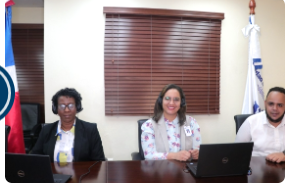 Unidad de Análisis Financiera realiza taller de Reportería dirigido a las APNFDsMartes, 23 febrero 2021Santo Domingo, febrero 2021 - La Unidad de Análisis Financiero (UAF), como parte de su Plan Anual de Capacitación para Sujetos Obligados, a través del departamento de Prevención, Educación y Difusión impartió el taller de “Reportería” dirigido a oficiales de cumplimento registrados en la UAF del sector no financiero.Tuvo como objetivo perfeccionar las capacidades y habilidades de los sujetos obligados en la realización de los reportes de operaciones sospechosas y las transacciones en efectivo, que faciliten la labor de inteligencia de la UAF. Fue impartido por Milagros A. Jiménez Díaz, Analista Operativo II; Hansliery Sánchez Figuereo, Técnico de Mesa de Ayuda y Keila E. Santos Padilla, Analista de Prevención, Educación y Difusión.Es la primera jornada en modalidad virtual de este taller y participaron oficiales de cumplimiento de: abogados, casinos, seguros, contadores, inmobiliarias, empresas de factoraje, compra y venta de vehículos de motor.Con estas entregas periódicas, la UAF, además de promover la cultura de la prevención, busca concienciar a los sujetos obligados en el cumplimiento de sus obligaciones. 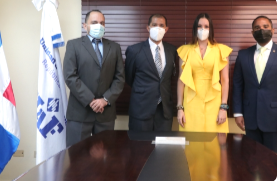 Acercamiento Interinstitucional entre la UNODC-ROPAN y la Unidad de Análisis FinancieroMiércoles, 03 marzo 2021Santo Domingo, marzo 2021 – La Directora General de la Unidad de Análisis Financiero, María Elisa Holguín López, junto al Director de Coordinación Bienvenido Roberts, recibieron al Sr. Helmut Ahmed Flores Calamari, Coordinador Regional Anticorrupción de las Oficina de las Naciones Unidas Contra la Droga y el Delito (UNODC-ROPAN) - Oficina Regional para Centroamérica y el Caribe en Panamá, acompañado de su colega el Sr. Luis Quiróz.UNODC ROPAN presta especial atención a las necesidades específicas de los países de Centroamérica y el Caribe, con el fin de prestar una asistencia técnica hecha a medida, coherente y eficaz que permita hacer frente a los retos en la lucha contra la delincuencia organizada y el tráfico de drogas.Durante el encuentro, los representantes de la UNODC ROPAN y la Directora General intercambiaron sus necesidades acordando trabajar en conjunto para promover y facilitar la cooperación en la ejecución de altas políticas en materia de prevención, control y combate de lavado de activos y de la corrupción.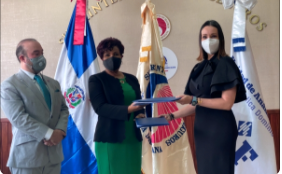 Superintendencia de Seguros y UAF acuerdan fortalecer lazos cooperativosJueves, 04 marzo 2021Santo Domingo, marzo 2021- La Superintendencia de Seguros y la Unidad de Análisis Financiero (UAF), firmaron un acuerdo para fortalecer los lazos cooperativos en la lucha preventiva de Lavado de Activos, Financiamiento del Terrorismo y Proliferación de Armas de Destrucción Masiva (LA/FT/PADM).El convenio fue firmado por Josefa Castillo, superintendente de seguros y María Elisa Holguín López, directora general de la Unidad de Análisis Financiero (UAF).A través de este acuerdo, ambas instituciones se comprometieron a trabajar en conjunto para el desarrollo y ejecución de políticas, conforme la normativa vigente y el estándar internacional en el ámbito de la prevención del lavado de activos y financiamiento del terrorismo y la corrupción.La directora general María Elisa Holguín, también, mencionó la posibilidad de coordinar actividades formativas en conjunto para proporcionar las herramientas necesarias a fin de reforzar los conocimientos sobre los procesos y estándares asociados al cumplimiento de la Ley.La MAE expresó que “la lucha contra el lavado de activos y el financiamiento del terrorismo es un esfuerzo en conjunto, que debe de hacerse de una manera colaborativa y participativa que la prevención somos todos”.Este gran paso es un aporte más a la solidez que deben tener las instituciones para favorecer el cumplimiento eficaz de la Ley 155-17.No.ÁreaPresupuesto Proyectado para el 1er TrimestrePresupuesto Ejecutado en el 1er Trimestre1Dirección de Análisis$0.00$0.002Dirección de Coordinación$0.00$0.003Departamento de Planificación y Desarrollo$0.00$0.004Departamento Jurídico$88,140.00$88,140.005Departamento de Recursos Humanos$271,618.00$271,618.006Departamento Administrativo y Financiero$7,495.00$7,495.007Departamento de Tecnología de la Información y las Comunicaciones$0.00$0.008División de Comunicaciones$284,495.00$284,495.009Oficina de Libre Acceso a la Información$8,142.00$8,142.00Total Total $15,090,812.78$659,890.00PeriodoPresupuesto estimado POA 2021Presupuesto Ejecutado al 1er trimestre 2021%Enero - diciembre$72,451,081.11$659,890.000.91%ÁreaProductoNúm.IndicadorMeta anual1er Trimestre1er Trimestre2do Trimestre2do Trimestre3er Trimestre3er Trimestre4toTrimestre4toTrimestreAvance en la meta anualÁreaProductoNúm.IndicadorMeta anualMetaEjecución MetaEjecuciónMetaEjecuciónMetaEjecuciónAvance en la meta anualDirección de AnálisisInformes de Inteligencia Financiera1Número de informes de inteligencia enviados, trimestralmente.68101319.12%Dirección de AnálisisInformes de Asistencias Técnicas2% de informes de asistencia técnica respondidos anualmente≥85%N/AN/A57.30%Dirección de AnálisisInforme de Cooperación Internacional3% de Informes de Cooperación Internacional realizados trimestralmente≥90%≥90%100%100%Dirección de AnálisisEstudios Sectores de Interés4Cantidad de Estudios Realizados trimestralmente41125%Dirección de AnálisisInformes de patrones inusuales, tipologías y tendencias de ROS5Cantidad de Informes realizados, trimestralmente41125%Dirección de AnálisisInformes patrones y tendencias RTE6Cantidad de Informes de patrones y tendencias RTE realizados, trimestralmente41125%Dirección de AnálisisInformes patrones y tendencias Dinero Efectivo Transfronterizo7Cantidad de Informes realizados Trimestralmente41125%Dirección de AnálisisInformes Estadísticos8Cantidad de Informes realizados, Anualmente111100%Dirección de AnálisisInformes de Indicadores9Cantidad de Informes realizados, Anualmente111100%Dirección de AnálisisEstudio Tipologías Detectadas en Sentencias Definitivas e Informes Diseminados10Estudio Realizado sobre Tipologías Detectadas en Sentencias Definitivas e Informes Diseminados, Anualmente1N/AN/AN/ADirección de AnálisisInforme Trimestral Calidad Reportes RTE-ROS (Sectorial)11Cantidad de Informes Reportes RTE-ROS (Sectorial) realizados, trimestralmente164425%Dirección de AnálisisInforme Anual RTE-ROS-DET12Informe Anual RTE-ROS-DET31133.33%Dirección de CoordinaciónMemorandos de entendimiento con los grupos de interés e instituciones homólogas13Número de acuerdos firmados al finalizar el semestre4N/A125%Dirección de CoordinaciónNúmero de interconexiones y mejora de los niveles de acceso con los grupos de interés14Cantidad de instituciones interconectadas, Anualmente1N/AN/AN/ADirección de CoordinaciónViajes oficiales y de capacitación del personal de carácter internacional representados por la UAF15Porcentaje de cumplimiento de los viajes oficiales y de capacitación personal, semestralmente90%90%100%100%Dirección de CoordinaciónPasantías internacionales representadas por la UAF16Número de pasantías internacionales llevadas a cabo al año1N/AN/AN/ADirección de CoordinaciónReuniones coordinadas de visitas internacionales17Porcentaje de cumplimiento de lo requerido en cuanto a la forma, al finalizar el semestre, si aplica90%90%100%100%Dirección de CoordinaciónReuniones coordinadas de visitas internacionales18Porcentaje cumplimiento de lo requerido en el tiempo, al finalizar el semestre. Si aplica90%90%100%100%Dirección de CoordinaciónApoyo técnico de información y consultas de los grupos de interés brindados19Porcentaje de apoyo técnico de información y consultas brindadas semestralmente90%90%100%100%Dirección de CoordinaciónSolicitud de información internacional respondida20Número de solicitudes internacionales respondidas, al finalizar el semestre90%90%78.26%78.26%Dirección de CoordinaciónReunión de coordinadores, pleno de representantes, y reuniones de los grupos de trabajo GAFILAT en la República Dominicana21Número de plenarias realizada1N/AN/AN/ADirección de CoordinaciónPaís representado por la UAF en los diversos ámbitos Regionales e Internacionales en materia de antilavado de activos y financiamiento del terrorismo22Número de representaciones realizadas, al finalizar el semestre.95%95%100%100%Dirección de CoordinaciónAcciones formativas23Número de acciones formativas implementadas por trimestre256624%Dirección de CoordinaciónAcciones formativas24Número de participantes alcanzados en las acciones formativas semestralmente770N/AN/AN/ADirección de CoordinaciónAcciones formativas25Porcentaje de satisfacción del 80% de los asistentes al congreso, al finalizar el mismo90%N/AN/AN/ADirección de CoordinaciónAcciones formativas de grupos de interés impartidas26Porcentaje de cumplimento de las acciones formativas aprobadas para su ejecución al finalizar el trimestre90%90%100%100%Dirección de CoordinaciónJornada de sensibilización en LA/FT/PADM realizadas27Número de jornadas de sensibilización presenciales realizadas al año3N/AN/AN/ADirección de CoordinaciónJornada de sensibilización en LA/FT/PADM realizadas28Número de participantes alcanzados en las jornadas300N/AN/AN/ADirección de CoordinaciónDocumentos de la UAF publicados29Porcentaje de documentos revisados al finalizar el semestre, si aplica90%N/A100%100%Dirección de CoordinaciónDocumentos de la UAF publicados30Porcentaje de documentos aprobados para publicación al finalizar el semestre si aplica30%N/A100%100%Departamento Planificación y DesarrolloInforme de monitoreo POA31Cantidad de informes entregados cuatrimestralmente a la Dirección General41125%Departamento Planificación y DesarrolloInforme de avaluación PEI al año 202032Entrega informe anual a la Dirección General al primer trimestre111100%Departamento Planificación y DesarrolloInforme de avaluación PEI al año 202033Presentación de informe anual a nivel gerencial al primer trimestre111100%Departamento Planificación y DesarrolloInforme de Seguimiento Indicadores Presidencial34Cantidad de informes entregados mensualmente a la Dirección General123325%Departamento Planificación y DesarrolloDocumentos trabajados del SGC35Porcentaje de información documentada, cuando aplique.90%90%34.38%34.38%Departamento Planificación y DesarrolloAuditorías internas realizadas36Porcentaje de cumplimiento del programa de auditorías internas, semestralmente100%N/AN/AN/ADepartamento Planificación y DesarrolloAuditorías internas realizadas37Entrega de informe de auditoría a la Dirección General, semestralmente2N/AN/AN/ADepartamento Planificación y DesarrolloPOA, PACC y Presupuesto Físico y Financiero202238Entrega del POA 2022 aprobado al cuarto trimestre del año1N/AN/AN/ADepartamento Planificación y DesarrolloPOA, PACC y Presupuesto Físico y Financiero202239Entrega del PACC 2022 aprobado al cuarto trimestre del año1N/AN/AN/ADepartamento Planificación y DesarrolloPOA, PACC y Presupuesto Físico y Financiero202240Presupuesto financiero 2022 cargado al SIGEF al tercer trimestre del año1N/AN/AN/ADepartamento Planificación y DesarrolloPOA, PACC y Presupuesto Físico y Financiero202241Presupuesto físico 2022 cargado al SIGEF al tercer trimestre del año2N/AN/AN/ADepartamento Planificación y DesarrolloInforme de monitoreo PACC42Cantidad de informes entregados cuatrimestralmente a la Dirección General41125%Departamento Planificación y DesarrolloMemoria institucional 2021 aprobada43Entrega de memoria institucional al cuarto trimestre del año1N/AN/AN/ADepartamento Planificación y DesarrolloAutoevaluación CAF y plan de mejora realizados44Autodiagnóstico CAF elaborado al primer trimestre del año1N/AN/AN/ADepartamento Planificación y DesarrolloAutoevaluación CAF y plan de mejora realizados45Porcentaje de cumplimiento del plan de mejora, anualmente100%100%100%100%Departamento Planificación y DesarrolloAutoevaluación CAF y plan de mejora realizados46Porcentaje de cumplimiento en el indicador CAF100%100%100%100%Departamento Planificación y DesarrolloRequerimientos de la NOBACI actualizados47Porcentaje de cumplimiento en el indicador NOBACI 85%30%0%0%Departamento Planificación y DesarrolloRiesgos internos y externos identificados, evaluados y administrados48Cantidad de informes de rendición de cuantas entregados2190%45%Departamento Planificación y DesarrolloSistema de gestión de calidad bajo la norma ISO 9001:201549Cumplimiento del cronograma de implementación de la norma ISO 9001:201590%N/AN/AN/ADepartamento JurídicoContratos realizados y Certificación respondida50Porcentaje de contratos registrados trimestralmente, si aplica99%99%100%100%Departamento JurídicoContratos realizados y Certificación respondida51Porcentaje de certificaciones de aprobación de contrato remitidas al Departamento de Recursos80%N/A100%100%Departamento JurídicoDocumentos legales elaborados52Porcentaje de documentos (Actos Administrativos; Comunicaciones; Resoluciones) despachadas y/o correos enviados trimestralmente, cuando aplique99%99%100%100%Departamento JurídicoDocumentos internos elaborados y/o actualizados, y socializados53Porcentaje de acuerdos de confidencialidad y no divulgación notariados, cuando aplique100%100%100%100%Departamento JurídicoDocumentos internos elaborados y/o actualizados, y socializados54Porcentaje de declaraciones: de patrimonio //PEP//SO despachadas, cuando aplique100%100%100%100%Departamento JurídicoDocumentos internos del marco ético actualizado, enviados y socializados55Porcentaje manual de código de ética socializado y enviado (formato digital o físico) a colaboradores de nuevo ingreso100%100%100%100%Departamento JurídicoColaboradores socializados en el código de ética56Porcentaje de colaboradores socializados en el código de ética semestralmente100%100%100%100%Departamento JurídicoDocumentos elaborados en la asistencia a la secretaria técnica del CONCLAFIT57Porcentaje en la cantidad de documentos (confidenciales), al finalizar el trimestre, si aplica99%99%100%100%Departamento JurídicoInformes realizados58Porcentaje de: informes despachados, trimestralmente, si aplica100%100%100%100%Departamento JurídicoActos del comité de compras y contrataciones59Porcentaje de elaboración de contratos de bienes, servicios y obras, al finalizar el trimestre, si aplica99%99%100%100%Departamento JurídicoContratación de bienes, servicios, obras y concesiones60Porcentaje en el Registro de los Contratos/Certificaciones de Aprobación de los Contratos de Bienes, Servicios y Obras, al finalizar el trimestre, si aplica80%80%100%100%Departamento de RRHHSistema de monitoreo de la administración pública (SISMAP) actualizado61% de calificaciones del SISMAP trimestralmente ≤85%≤85%85.79%85.79%Departamento de RRHHReclutamiento y selección del personal idóneo requeridos por las diferentes áreas de la institución62% De reclutamiento de personal requerido trimestralmente100%100%100%100%Departamento de RRHHReclutamiento y selección del personal idóneo requeridos por las diferentes áreas de la institución63Cantidad de colaboradores con periodo probatorio aprobado anualmente368100%100%Departamento de RRHHPlanes, programas y pasantías de capacitación desarrollados64% De capacitaciones realizadas anualmente95%N/AN/A7.35%Departamento de RRHHEvaluación de desempeño completadas65% De evaluación del desempeño realizadas anualmente100%N/AN/AN/ADepartamento de RRHHActividades conmemorativas, de convivencia y de responsabilidad social realizadas66% De las actividades realizadas trimestralmente95%95%100%100%Departamento de RRHHPersonal con vacaciones disfrutadas67% De colaboradores que han disfrutado vacaciones trimestralmente95%95%73%73%Departamento de RRHHSistema de registro y control de personal actualizado68Cantidad de informes remitidos trimestralmente123216.67%Departamento de RRHHNómina de empleados elaborada69Cantidad de nóminas realizadas trimestralmente123325%Departamento Administrativo y FinancieroEvaluación presupuesto financiero 202170Porcentaje del cumplimiento el presupuesto financiero100%100%100%100%Departamento Administrativo y FinancieroEvaluación presupuesto financiero 202171Cumplimiento tiempo de entrega de los informes de ejecución100%100%100%100%Departamento Administrativo y FinancieroEvaluación presupuesto financiero 202172Correcta publicación de informaciones presupuestarias en la página WEB de la institución100%100%100%100%Departamento Administrativo y FinancieroInformes financieros realizados y despachados73Porcentaje de informes despachados, trimestralmente, a la Dirección General100%100%100%100%Departamento Administrativo y FinancieroInformes realizados y despachados DIGECOP74Porcentaje de: informes despachados, a DIGECOP100%N/AN/AN/ADepartamento Administrativo y FinancieroMantenimientos preventivos y correctivos realizados75Porcentaje mantenimiento preventivo realizado a la flotilla vehicular trimestralmente, si aplica100%100%100%100%Departamento Administrativo y FinancieroMantenimientos preventivos y correctivos realizados76Porcentaje de respuestas al mantenimiento correctivo de la flotilla vehicular trimestralmente, si aplica100%100%100%100%Departamento Administrativo y FinancieroMantenimientos preventivos y correctivos realizados77Porcentaje mantenimiento preventivo realizado a los equipos de aires acondicionados y platas eléctricas trimestralmente, si aplica100%100%100%100%Departamento Administrativo y FinancieroMantenimientos preventivos y correctivos realizados78Porcentaje mantenimiento correctivo realizado a los equipos de aires acondicionados y plantas eléctricas trimestralmente, si aplica100%100%N/AN/ADepartamento Administrativo y FinancieroMantenimientos preventivos y correctivos realizados79Porcentaje de mantenimiento preventivo realizado a la infraestructura mensualmente100%100%N/AN/ADepartamento Administrativo y FinancieroMantenimientos preventivos y correctivos realizados80Porcentaje de mantenimiento correctivo realizado a la infraestructura mensualmente100%100%N/AN/ADepartamento Administrativo y FinancieroGestión de la administración de los materiales gastables de oficina, alimentos, bebidas y limpieza81Porcentaje de suministros materiales gastables de oficinas entregados100%100%N/AN/ADepartamento Administrativo y FinancieroGestión de la administración de los materiales gastables de oficina, alimentos, bebidas y limpieza82Porcentaje de suministros alimentos y bebidas entregados100%100%N/AN/ADepartamento Administrativo y FinancieroGestión de la administración de los materiales gastables de oficina, alimentos, bebidas y limpieza83Porcentaje de suministros de materiales de limpieza entregados100%100%N/AN/ADepartamento Administrativo y FinancieroAdquiridos los bienes y servicios requeridos por las áreas.84Porcentaje de los bienes y servicios requeridos y entregados100%100%100%100%Departamento de Tecnología de la Información y ComunicacionesEquipos nuevos integrados a la plataforma tecnológica según demanda RRHH instalados85Porcentaje de equipos de usuarios final instalados y conectados a la infraestructura TIC, trimestralmente100%25%100%100%Departamento de Tecnología de la Información y ComunicacionesEquipos nuevos a la plataforma tecnológica según la cantidad de servicios demandados instalados86Porcentaje de equipos de data center instalados y conectados a la infraestructura TIC, trimestralmente100%25%0%0%Departamento de Tecnología de la Información y ComunicacionesRequerimientos certificación de la norma NORTIC A4, realizados y/o evaluados87Porcentaje de avance en la implementación de certificación de las normas, durante el año100%N/A60%60%Departamento de Tecnología de la Información y ComunicacionesRequerimiento certificación de la norma NORTIC A5, realizados y/o evaluados88Porcentaje de avance en la implementación de certificación de las normas durante el año100%N/A1%1%Departamento de Tecnología de la Información y ComunicacionesRequerimientos herramienta CRM para las diferentes áreas de la UAF, realizadas e implementadas89Porcentaje de avance en las áreas del proyecto CRM, durante el año100%25%100%100%Departamento de Tecnología de la Información y ComunicacionesRequerimiento herramienta virtualización de computadoras de escritorios de la UAF, realizadas e implementada90Porcentaje de avance en las tareas del proyecto, durante el año100%25%1%1%Departamento de Tecnología de la Información y ComunicacionesAplicaciones de seguridad en le data center realizadas e implementadas91Cantidad de aplicaciones de seguridad implementadas, trimestralmente122216.67%Departamento de Tecnología de la Información y ComunicacionesSistema GOAML actualizado92Cantidad de actualizaciones de GOAML a versión más reciente, durante el año 2N/A150%Departamento de Tecnología de la Información y ComunicacionesNuevos objetos del data warehouse, integrados e implementados 93Porcentaje de data warehouse implementado, durante el año100%10%0%0%Departamento de Tecnología de la Información y ComunicacionesSite alterno realizado e implementado94Porcentaje de avance del proyecto, durante el año100%10%35%35%Departamento de Tecnología de la Información y ComunicacionesAplicaciones administrativas implementadas 95Cantidad de aplicaciones administrativas implementadas, trimestralmente 11200%Departamento de Tecnología de la Información y ComunicacionesEquipo con mantenimiento preventivo y correctivo realizados96Cantidad de equipos trabajados335N/AN/ADepartamento de Tecnología de la Información y ComunicacionesNiveles de satisfacción de los servicios ofrecidos por la UAF a los sujetos obligados y clientes internos medidos97Cantidad de estudios de satisfacción de los servicios TIC de la UAF, trimestralmente10200%Departamento de Tecnología de la Información y ComunicacionesGestión documental actualizada 98Porcentaje de documentación escaneada, organizada y resguardada100%100%100%100%División de ComunicacionesLínea gráfica nueva realizada99Porcentaje línea gráfica nueva implementada100%100%100%100%División de ComunicacionesLectores con conocimientos de las actividades realizadas por la UAF100Porcentaje de notas de prensa publicadas trimestralmente en los medios de comunicación80%80%100%100%División de ComunicacionesPublicaciones en redes sociales LA/FT realizadas101Aumento cantidad de post pasando de 2 publicaciones semanales a un mínimo de 52406013757.08%División de ComunicacionesPlenaria GAFILAT celebrada102Cumplimientos con los requerimientos de GAFILAT100%N/A40%40%Oficina de Libre Acceso a la Información (OAI)Portal de Transparencia Institucional con informaciones completadas103Porcentaje de Cumplimiento de los Indicadores del Sistema de Monitoreo de Transparencia100%100%92%92%Oficina de Libre Acceso a la Información (OAI)Informes de Gestión realizados104Porcentaje de Informes de Gestión elaborados oportunamente mensual100%100%100%100%Oficina de Libre Acceso a la Información (OAI)Informes de Gestión realizados105Cantidad de Memoria Anual 2021 elaborada1N/AN/AN/AOficina de Libre Acceso a la Información (OAI)Requerimientos del sistema de información pública actualizados106Porcentaje de sistemas de información actualizados a requerimientos de las áreas u órganos evaluadores100%100%100%100%Oficina de Libre Acceso a la Información (OAI)Solicitudes de información pública atendidas107Porcentaje de solicitudes, de los ciudadanos e instituciones interesadas, de información pública atendidas en tiempo oportuno100%100%100%100%Oficina de Libre Acceso a la Información (OAI)Solicitudes de información pública atendidas108Porcentaje de quejas, denuncias, reclamaciones y sugerencias recibidas y atendidas en tiempo oportuno100%100%100%100%Oficina de Libre Acceso a la Información (OAI)Informes balances de gestión realizados 109Cantidad de informes estadísticos realizados41125%Oficina de Libre Acceso a la Información (OAI)Informes balances de gestión realizados 110Cantidad de plan de mejoras de los resultados de avaluación de metas elaborado1N/AN/AN/AOficina de Libre Acceso a la Información (OAI)Plan de trabajo de la comisión de ética ejecutado111Cantidad de informes remitidos al RAI y la DIGEIG trímetramente 41125%IndicadorMeta AnualMeta Primer TrimestreAvance en la meta trimestralNúmero de informes de inteligencia enviados, trimestralmente6810100%IndicadorMeta AnualMeta Primer TrimestreAvance en la meta trimestral% de informes de asistencia técnica respondidos anualmente≥85%N/AN/AIndicadorMeta AnualMeta Primer TrimestreAvance en la meta trimestral% de Informes de Cooperación Internacional realizados trimestralmente≥90%≥90%100%IndicadorMeta AnualMeta Primer TrimestreAvance en la meta trimestralCantidad de Estudios Realizados trimestralmente 41100%IndicadorMeta AnualMeta Primer TrimestreAvance en la meta trimestralCantidad de Informes realizados, trimestralmente41100%IndicadorMeta AnualMeta Primer TrimestreAvance en la meta trimestralCantidad de Informes de patrones y tendencias RTE realizados, trimestralmente41100%IndicadorMeta AnualMeta Primer TrimestreAvance en la meta trimestralCantidad de Informes realizados Trimestralmente41100%IndicadorMeta AnualMeta Primer TrimestreAvance en la meta trimestralCantidad de Informes realizados, Anualmente11100%IndicadorMeta AnualMeta Primer TrimestreAvance en la meta trimestralCantidad de Informes realizados, Anualmente11100%IndicadorMeta AnualMeta Primer TrimestreAvance en la meta trimestralEstudio Realizado sobre Tipologías Detectadas en Sentencias Definitivas e Informes Diseminados, Anualmente1N/AN/AIndicadorMeta AnualMeta Primer TrimestreAvance en la meta trimestralCantidad de Informes Reportes RTE-ROS (Sectorial) realizados, trimestralmente164100%IndicadorMeta AnualMeta Primer TrimestreAvance en la meta trimestralInforme Anual RTE-ROS-DET31100%IndicadorMeta AnualMeta Primer TrimestreAvance en la meta trimestralNúmero de acuerdos firmados al finalizar el semestre4N/A25%IndicadorMeta AnualMeta Primer TrimestreAvance en la meta trimestralCantidad de instituciones interconectadas, Anualmente1N/AN/AIndicadorMeta AnualMeta Primer TrimestreAvance en la meta trimestralPorcentaje de cumplimiento de los viajes oficiales y de capacitación personal, semestralmente90%90%100%IndicadorMeta AnualMeta Primer TrimestreAvance en la meta trimestralNúmero de pasantías internacionales llevadas a cabo al año1N/AN/AIndicadorMeta AnualMeta Primer TrimestreAvance en la meta trimestralPorcentaje de cumplimiento de lo requerido en cuanto a la forma, al finalizar el semestre, si aplica90%90%100%Porcentaje cumplimiento de lo requerido en el tiempo, al finalizar el semestre. Si aplica90%90%100%IndicadorMeta AnualMeta Primer TrimestreAvance en la meta trimestralPorcentaje de apoyo técnico de información y consultas brindadas semestralmente90%90%100%IndicadorMeta AnualMeta Primer TrimestreAvance en la meta trimestralNúmero de solicitudes internacionales respondidas, al finalizar el semestre90%90%78.26%IndicadorMeta AnualMeta Primer TrimestreAvance en la meta trimestralNúmero de plenarias realizada1N/AN/AIndicadorMeta AnualMeta Primer TrimestreAvance en la meta trimestralNúmero de representaciones realizadas, al finalizar el semestre95%95%100%IndicadorMeta AnualMeta Primer TrimestreAvance en la meta trimestralNúmero de acciones formativas implementadas por trimestre256100%Número de participantes alcanzados en las acciones formativas semestralmente770N/AN/APorcentaje de satisfacción del 80% de los asistentes al congreso, al finalizar el mismo90%N/AN/AIndicadorMeta AnualMeta Primer TrimestreAvance en la meta trimestralPorcentaje de cumplimento de las acciones formativas aprobadas para su ejecución al finalizar el trimestre90%90%100%IndicadorMeta AnualMeta Primer TrimestreAvance en la meta trimestralNúmero de jornadas de sensibilización presenciales realizadas al año3N/AN/ANúmero de participantes alcanzados en las jornadas300N/AN/AIndicadorMeta AnualMeta Primer TrimestreAvance en la meta trimestralPorcentaje de documentos revisados al finalizar el semestre, si aplica90%N/A100%Porcentaje de documentos aprobados para publicación al finalizar el semestre si aplica30%N/A100%IndicadorMeta AnualMeta Primer TrimestreAvance en la meta trimestralCantidad de informes entregados cuatrimestralmente a la Dirección General.41100%IndicadorMeta AnualMeta Primer TrimestreAvance en la meta trimestralEntrega Informe anual a la Dirección General al primer trimestre.11100%Presentación de informe anual a nivel gerencial al primer trimestre.11100%IndicadorMeta AnualMeta Primer TrimestreAvance en la meta trimestralCantidad de informes entregados mensualmente a la Dirección General.123100%IndicadorMeta AnualMeta Primer TrimestreAvance en la meta trimestralPorcentaje de información documentada, cuando aplique.90%90%34.38%IndicadorMeta AnualMeta Primer TrimestreAvance en la meta trimestralPorcentaje de cumplimiento del Programa de Auditorías Internas, semestralmente.100%N/AN/AEntrega de Informe de Auditoría a la Dirección General, semestralmente2N/AN/AIndicadorMeta AnualMeta Primer TrimestreAvance en la meta trimestralEntrega del POA 2022 aprobado al cuarto trimestre del año.1N/AN/AEntrega del PACC 2022 aprobado al cuarto trimestre del año.1N/AN/APresupuesto Financiero 2022 cargado al SIGEF al tercer trimestre del año1N/AN/APresupuesto Físico 2022 cargado al SIGEF al tercer trimestre del año2N/AN/AIndicadorMeta AnualMeta Primer TrimestreAvance en la meta trimestralCantidad de informes entregados cuatrimestralmente a la Dirección General.41100%IndicadorMeta AnualMeta Primer TrimestreAvance en la meta trimestralEntrega Memoria Institucional al cuarto trimestre del año.1N/AN/AIndicadorMeta AnualMeta Primer TrimestreAvance en la meta trimestralAutodiagnóstico CAF elaborado al primer trimestre del año1N/AN/APorcentaje de cumplimiento del plan de mejora, Anualmente100%100%100%Porcentaje de cumplimiento en el Indicador CAF100%100%100%IndicadorMeta AnualMeta Primer TrimestreAvance en la meta trimestralPorcentaje de cumplimiento en el Indicador NOBACI, trimestral85%30%0%IndicadorMeta AnualMeta Primer TrimestreAvance en la meta trimestralCantidad de informes de Rendición de Cuentas entregados2190%IndicadorMeta AnualMeta Primer TrimestreAvance en la meta trimestralCumplimiento del cronograma de implementación de la Norma ISO 9001:201590%N/AN/AIndicadorMeta AnualMeta Primer TrimestreAvance en la meta trimestralPorcentaje de contratos registrados trimestralmente, si aplica.99%99%100%Porcentaje de certificaciones de aprobación de contrato remitidas al Departamento de Recursos Humanos trimestralmente, si aplica.80%N/A100%IndicadorMeta AnualMeta Primer TrimestreAvance en la meta trimestralPorcentaje de documentos (Actos Administrativos; Comunicaciones; Resoluciones) despachadas y/o correos enviados trimestralmente, cuando aplique.99%99%100%IndicadorMeta AnualMeta Primer TrimestreAvance en la meta trimestralPorcentaje de Acuerdos de Confidencialidad y No Divulgación notariados, cuando aplique.100%100%100%Porcentaje de Declaraciones: de Patrimonio//PEP//SO despachadas, cuando aplique.100%100%100%IndicadorMeta AnualMeta Primer TrimestreAvance en la meta trimestralPorcentaje Manual de Código de Ética socializado y enviado (formato digital o físico) a colaboradores de nuevo ingreso100%100%100%IndicadorMeta AnualMeta Primer TrimestreAvance en la meta trimestralPorcentaje de colaboradores socializados en el Código de Ética semestralmente.100%100%100%IndicadorMeta AnualMeta Primer TrimestreAvance en la meta trimestralPorcentaje en la cantidad de documentos (confidenciales), al finalizar el trimestre, si aplica.99%99%100%IndicadorMeta AnualMeta Primer TrimestreAvance en la meta trimestralPorcentaje de: Informes despachados, trimestralmente, si aplica100%100%100%IndicadorMeta AnualMeta Primer TrimestreAvance en la meta trimestralPorcentaje de elaboración de Contratos de Bienes, Servicios y Obras, al finalizar el trimestre, si aplica99%99%100%IndicadorMeta AnualMeta Primer TrimestreAvance en la meta trimestralPorcentaje en el Registro de los Contratos/Certificaciones de Aprobación de los Contratos de Bienes, Servicios y Obras, al finalizar el trimestre, si aplica.80%80%100%IndicadorMeta AnualMeta Primer TrimestreAvance en la meta trimestral% de calificación del SISMAP trimestralmente≤85%≤85%85.79%IndicadorMeta AnualMeta Primer TrimestreAvance en la meta trimestral% De reclutamientos de personal requerido trimestralmente100%100%100%Cantidad de colaboradores con periodo probatorio aprobado anualmente368100%IndicadorMeta AnualMeta Primer TrimestreAvance en la meta trimestral% de capacitaciones realizadas anualmente95%N/AN/AIndicadorMeta AnualMeta Primer TrimestreAvance en la meta trimestral% de evaluaciones del desempeño realizadas anualmente100%N/AN/AIndicadorMeta AnualMeta Primer TrimestreAvance en la meta trimestral% de las actividades realizadas trimestralmente95%95%100%IndicadorMeta AnualMeta Primer TrimestreAvance en la meta trimestral% de colaboradores que han disfrutado vacaciones trimestralmente95%95%73%IndicadorMeta AnualMeta Primer TrimestreAvance en la meta trimestralCantidad de informes remitidos trimestralmente12366.66% IndicadorMeta AnualMeta Primer TrimestreAvance en la meta trimestralCantidad de nóminas realizadas trimestralmente123100%IndicadorMeta AnualMeta Primer TrimestreAvance en la meta trimestralPorcentaje del Cumplimiento el Presupuesto Financiero100%100%100%Cumplimiento Tiempo de Entrega de los Informes de Ejecución100%100%100%Correcta Publicación de Informaciones Presupuestarias en la Página WEB de la institución Web de la Institución100%100%100%IndicadorMeta AnualMeta Primer TrimestreAvance en la meta trimestralPorcentaje de Informes despachados, trimestralmente, a la Dirección General100%100%100%IndicadorMeta AnualMeta Primer TrimestreAvance en la meta trimestralPorcentaje de: Informes despachados, a DIGECOP100%N/AN/AIndicadorMeta AnualMeta Primer TrimestreAvance en la meta trimestralPorcentaje mantenimiento preventivo realizado a la flotilla vehicular trimestralmente, si aplica.100%100%100%Porcentaje de respuestas al mantenimiento correctivo de la flotilla vehicular trimestralmente, si aplica.100%100%100%Porcentaje mantenimiento preventivo realizado a los equipos de aires acondicionados y plantas eléctricas trimestralmente, si aplica.100%100%100%Porcentaje mantenimiento correctivo realizado a los equipos de aires acondicionados y plantas eléctricas trimestralmente, si aplica.100%100%N/APorcentaje de mantenimiento preventivo realizado a la infraestructura mensualmente.100%100%N/APorcentaje de mantenimiento correctivo realizado a la infraestructura mensualmente100%100%N/AIndicadorMeta AnualMeta Primer TrimestreAvance en la meta trimestralPorcentaje de Suministros Materiales Gastables de Oficina entregados100%100%N/APorcentaje de Suministros Alimentos y Bebidas entregados100%100%N/APorcentaje de Suministros de materiales de limpieza entregados100%100%N/AIndicadorMeta AnualMeta Primer TrimestreAvance en la meta trimestralPorcentaje de los bienes y servicios requeridos y entregados100%100%100%IndicadorMeta AnualMeta Primer TrimestreAvance en la meta trimestralPorcentaje de equipos de usuarios final instalados y conectados a la infraestructura TIC, trimestralmente100%25%100%IndicadorMeta AnualMeta Primer TrimestreAvance en la meta trimestralPorcentaje de equipos de Data Center instalados y conectados a la infraestructura TIC, trimestralmente100%25%0%IndicadorMeta AnualMeta Primer TrimestreAvance en la meta trimestralPorcentaje de avance en la implementación de certificación de las normas, durante el año100%N/A60%IndicadorMeta AnualMeta Primer TrimestreAvance en la meta trimestralPorcentaje de avance en la implementación de certificación de las normas, durante el año100%N/A1%IndicadorMeta AnualMeta Primer TrimestreAvance en la meta trimestralPorcentaje de avance en las tareas del proyecto CRM, durante el año100%25%100%IndicadorMeta AnualMeta Primer TrimestreAvance en la meta trimestralPorcentaje de avance en las tareas del proyecto, durante el año100%25%1%IndicadorMeta AnualMeta Primer TrimestreAvance en la meta trimestralCantidad de Aplicaciones de Seguridad Implementadas, trimestralmente122100%IndicadorMeta AnualMeta Primer TrimestreAvance en la meta trimestralCantidad de actualizaciones de GoAML a versión más reciente, durante el año2N/A50%IndicadorMeta AnualMeta Primer TrimestreAvance en la meta trimestralPorcentaje de Data Warehouse Implementado, durante el año100%10%0%IndicadorMeta AnualMeta Primer TrimestreAvance en la meta trimestralPorcentaje de avance del proyecto, durante el año100%10%35%IndicadorMeta AnualMeta Primer TrimestreAvance en la meta trimestralCantidad de Aplicaciones Administrativas Implementadas, trimestralmente1120%IndicadorMeta AnualMeta Primer TrimestreAvance en la meta trimestralCantidad de equipos trabajados335N/AIndicadorMeta AnualMeta Primer TrimestreAvance en la meta trimestralCantidad de estudios de satisfacción de los servicios TIC de la UAF, trimestralmente1020%IndicadorMeta AnualMeta Primer TrimestreAvance en la meta trimestralPorcentaje de documentación Escaneada, Organizada y Resguardada100%100%100%Meses 2021Comunicaciones EnviadasComunicaciones RecibidasEnero260158Febrero324449Marzo384406Total9681013IndicadorMeta AnualMeta Primer TrimestreAvance en la meta trimestralPorcentaje línea gráfica nueva implementada100%100%100%IndicadorMeta AnualMeta Primer TrimestreAvance en la meta trimestralPorcentaje de notas de prensa publicadas trimestralmente en los medios de Comunicación80%80%100%IndicadorMeta AnualMeta Primer TrimestreAvance en la meta trimestralAumento cantidad de post pasando de 2 publicaciones semanales a un mínimo de 5.24060100%IndicadorMeta AnualMeta Primer TrimestreAvance en la meta trimestralCumplimiento con los requerimientos de GAFILAT100%N/A40%IndicadorMeta AnualMeta Primer TrimestreAvance en la meta trimestralPorcentaje de Cumplimiento de los Indicadores del Sistema de Monitoreo de Transparencia100%100%92%IndicadorMeta AnualMeta Primer TrimestreAvance en la meta trimestralPorcentaje de Informes de Gestión elaborados oportunamente mensual100%100%100%Cantidad de Memoria Anual 2021 elaborada1N/AN/AIndicadorMeta AnualMeta Primer TrimestreAvance en la meta trimestralPorcentaje de Sistemas de Información Actualizados a requerimientos de las Áreas u órganos evaluadores.100%100%100%IndicadorMeta AnualMeta Primer TrimestreAvance en la meta trimestralPorcentaje de solicitudes, de los ciudadanos e instituciones interesadas, de información pública atendidas en tiempo oportuno100%100%100%Porcentaje de quejas, denuncias, reclamaciones y sugerencias recibidas y atendidas en tiempo oportuno.100%100%100%IndicadorMeta AnualMeta Primer TrimestreAvance en la meta trimestralCantidad de informes estadísticos realizados.41100%Cantidad de Plan de Mejoras de los resultados de evaluación de Metas elaborado1N/AN/AIndicadorMeta AnualMeta Primer TrimestreAvance en la meta trimestralCantidad de informes remitidos al RAI y la DIGEIG trimestralmente41100%No.ÁreaPresupuesto Proyectado para el 1er. TPresupuesto Ejecutado en el 1er.T1Dirección de Análisis$0.00$0.002Dirección de Coordinación$0.00$0.003Departamento de Planificación y Desarrollo$0.00$0.004Departamento Jurídico$88,140.00$88,140.005Departamento de Recursos Humanos$271,618.00$271,618.006Departamento Administrativo y Financiero$7,495.00$7,495.007Departamento de Tecnología de la Información y la Comunicaciones$0.00$0.008División de Comunicaciones$284,495.00$284,495.009Oficina de Libre Acceso a la Información$8,142.00$8,142.00Total Total $15,090,812.78$659,890.00MesesPresupuesto estimado POA 2021Presupuesto Ejecutado al 1er trimestre 2021%enero- diciembre$72,451,081.11$659,890.000.91%